                                                                                                                                                                                                        О Т К Р Ы Т О Е    А К Ц И О Н Е Р Н О Е     О Б Щ Е С Т В О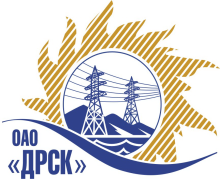 		Протокол выбора победителяг.  Благовещенск, ул. Шевченко, 28ПРЕДМЕТ ЗАКУПКИ:Открытый электронный запрос предложений: «Автошины импортного производства» для нужд филиалов ОАО «ДРСК» «Амурские электрические сети», «Приморские электрические сети», «Хабаровские электрические сети»Закупка проводится согласно ГКПЗ 2013г. под производственную программу 2014 года, раздела  5.2 «Материалы для эксплуатации» № 115 на основании указания ОАО «ДРСК» от  26.11.2013 г. № 174.Плановая стоимость закупки: 1 943 987,00 руб. без НДС.        Форма голосования членов Закупочной комиссии: очно-заочнаяПРИСУТСТВОВАЛИ:	На заседании присутствовали 7 членов Закупочной комиссии 2 уровня. ВОПРОС, ВЫНОСИМЫй НА РАССМОТРЕНИЕ ЗАКУПОЧНОЙ КОМИССИИ: О завершении открытого запроса предложений на право заключения договора на поставку: «Автошины импортного производства» для нужд филиалов ОАО «ДРСК» «Амурские электрические сети», «Приморские электрические сети», «Хабаровские электрические сети» без определения победителя.РАССМАТРИВАЕМЫЙ ДОКУМЕНТ:Протокол вскрытия конвертов от 04.03.2014. № 140/МЭ-ВОТМЕТИЛИ: Принять к рассмотрению Протокол вскрытия конвертов от 04.03.2014. № 140/МЭ-В На основании пункта 13 «Извещения», подпункта 1.2.1 пункта 1 «Общие положения» Закупочной документации, подпункта 4.1.12. пункта 4 «Информационной карты» Закупочной документации предлагается завершить закупочную процедуру на право заключения договора поставки: «Автошины импортного производства» для нужд филиалов ОАО «ДРСК» «Амурские электрические сети», «Приморские электрические сети», «Хабаровские электрические сети» без определения победителя.РЕШИЛИ:Завершить закупочную процедуру на право заключения договора поставки: «Автошины импортного производства» для нужд филиалов ОАО «ДРСК» «Амурские электрические сети», «Приморские электрические сети», «Хабаровские электрические сети» без определения победителя.Закупку провести повторно после корректировки технического задания.ДАЛЬНЕВОСТОЧНАЯ РАСПРЕДЕЛИТЕЛЬНАЯ СЕТЕВАЯ КОМПАНИЯУл.Шевченко, 28,   г.Благовещенск,  675000,     РоссияТел: (4162) 397-359; Тел/факс (4162) 397-200, 397-436Телетайп    154147 «МАРС»;         E-mail: doc@drsk.ruОКПО 78900638,    ОГРН  1052800111308,   ИНН/КПП  2801108200/280150001№ 140/МЭ-ВП.03.2013 годаОтветственный секретарь Закупочной комиссии __________________ О.А.Моторина Технический секретарь Закупочной комиссии _________________Г.М.Терёшкина 